2019下自考毕业证书领取网上预约指南网上预约时间领取毕业证书首先要领取虚拟校园卡，根据下列说明激活认证后，即可在预约领取页面预约领取时间，届时根据预约时间前来领取。详细步骤如下：用微信扫二维码领取虚拟校园卡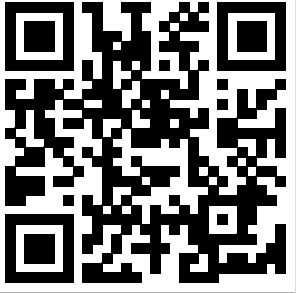 在微信菜单 我-卡包-卡券下点击虚拟校园卡，选择“激活校园卡”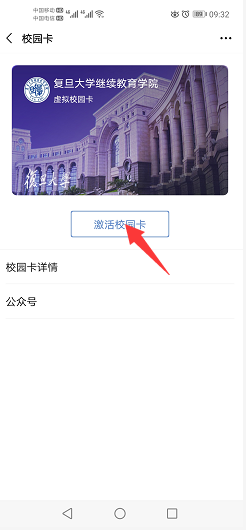 在激活页面中点击下方的“学工号/身份证号+姓名+手机验证码认证”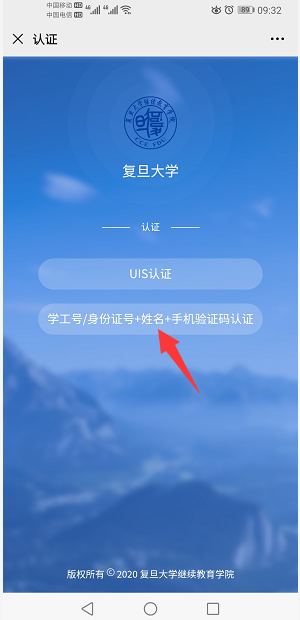 输入准考证号、姓名获取手机验证码，并输入，点击激活按钮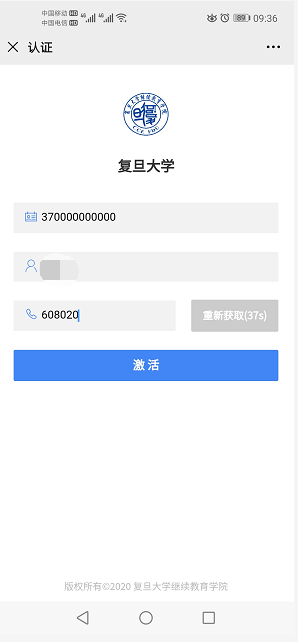 激活成功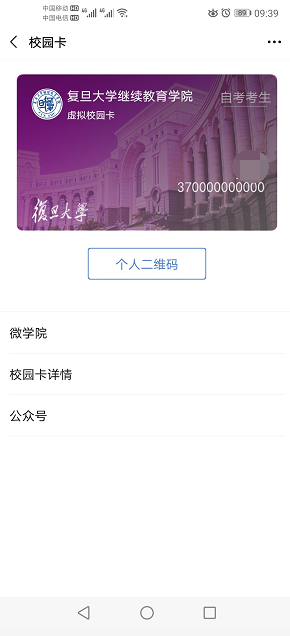 再用微信扫描下面的二维码进入预约页面预约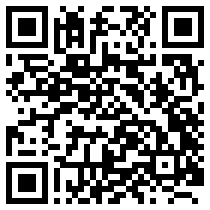 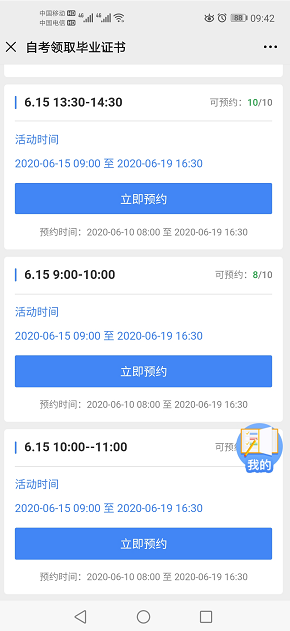 